Games Workshop Warhammer 40,000 - FINISHEDABADDON
Model Provided by ArtistArtist: Thor IntararangsonStudio:  Thor StudioURL: http://bit.ly/2wnxQJn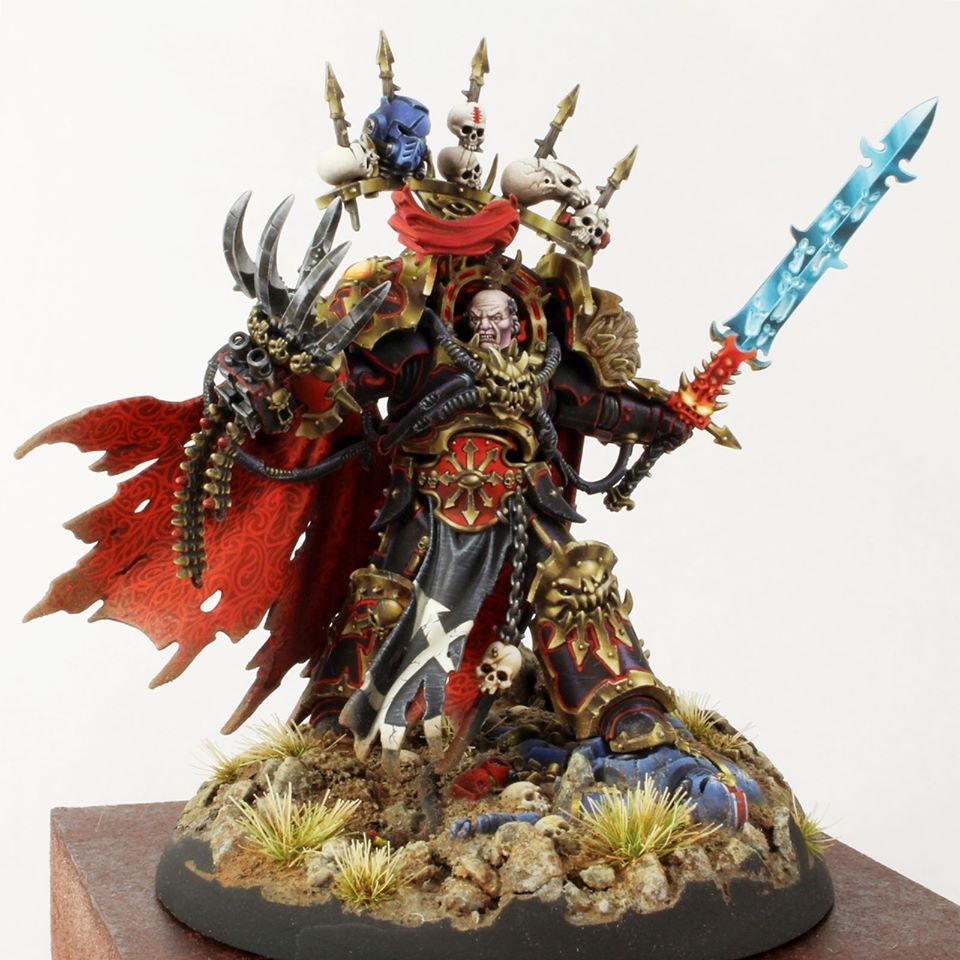 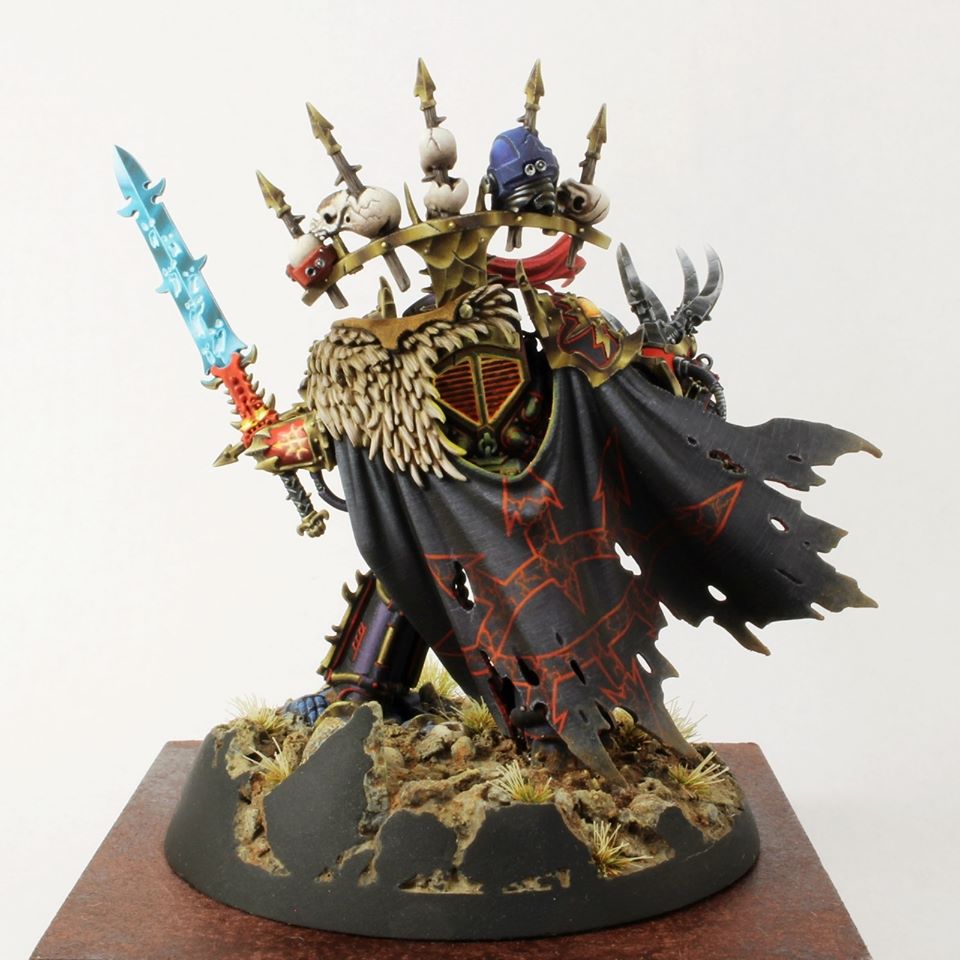 